№  35                                                                                 29 января  2016 года  ПОСТАНОВЛЕНИЕО внесении изменений в приложении № 1 к постановлению № 27 от 25 января 2016 г. «О проведении аукциона на право заключения договоров аренды земельных участков»         1. В лоте №1  Приложения  к постановлению № 27 от 25 января 2016 г. произвести следующие изменения:    - Площадь кв. м.  цифру «2005» считать «20005».       2. Главному специалисту администрации Бондареву В.В. разместить     данное постановление на сайте http://www.torgi.gov.ru. и в газете «Моркинская земля».        Глава администрации        МО «Городское поселение Морки»                        Борисов В.А.                        «Морко ола сынан илем»муниципальный образованийынадминистрацийже»муниципальныйучреждений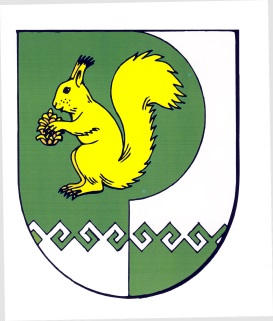 Муниципальное учреждение «Администрациямуниципальногообразования«Городское поселениеМорки»